20.04.2023 9.00 – 15.00г. Ярославль, пр. Матросова, 9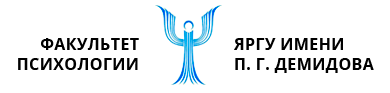 Основные направления конференции (секции):•	Организационная психология•	Социальная психология•	Педагогическая психология•	Общая психология•	Консультационная психологияСекция Ярославского регионального отделения Российского психологического общества (РПО)КиберпсихологияФорма доклада: устный доклад на секции или стендовый доклад (постер). Внимание! Заочная форма участия с публикацией материалов предполагается исключительно для студентов не Ярославских вузов (участников иногородних вузов). Материалы для публикации принимаются в течение 10 дней после окончания конференции (21.04.23 – 01.05.23 до 23.59). Требования к публикации будут высланы на указанную при регистрации почту.  Регистрационная форма: https://docs.google.com/forms/d/e/1FAIpQLSdG-InKEtYk8hA-T9Dj3x6Luz9flpHFOYlrpgFBaBgtvsiPAA/viewformОтветственный организатор: Александр Анатольевич Карпов, доктор психологических наук, профессор кафедры психологии труда и организационной психологии, профессор РАО, заместитель декана факультета психологии по научной работе: E-mail: karpov.sander2016@yandex.ruПо вопросам: Виктория Николаевна Процевская, председатель СНО факультета психологии ЯрГУ:Тел.: +7 (910) 813-35-18E-mail: viktoriapro17@yandex.ruПсихология – ДУША НАУКИВсероссийская молодежная научно-практическая конференция